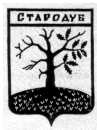 Российская ФедерацияБРЯНСКАЯ ОБЛАСТЬСОВЕТ НАРОДНЫХ ДЕПУТАТОВ СТАРОДУБСКОГО МУНИЦИПАЛЬНОГО ОКРУГАРЕШЕНИЕОт « 11   » июня 2021г.  №  115г. СтародубО выдвижении Сарамбаевой А. В.представителем от Стародубскогомуниципального округа в состав Молодежного парламента Брянской области	Руководствуясь Законом Брянской области  №44-З от 08.06.2009 года "О Молодежном парламенте Брянской области", Совет народных депутатов Стародубского муниципального округа Брянской области решил:1.Выдвинуть Сарамбаеву Анастасию Васильевну представителем от Стародубского муниципального округа Брянской области в состав Молодежного парламента  Брянской области.2.Настоящее решение вступает в силу с момента его официального опубликования.        Глава Стародубского         муниципального округа                                                           Н.Н. Тамилин